Section B Cattle10-11 February 2024Chief Steward:	Ken Mccallum - phone 0458 141 155Stewards:	Ian Culley, Andrew Nixon, Katrina Nixon, Mary Parsonsi,,�Exhibitors please note:Cattle Health Declaration and Exhibitor Indemnity and Waiver forms must be completed and submitted with entry forms.Entries must be received prior to show day.Please do not use entry form in this schedule - to obtain an entry form visit www.crookwellshow.com or contact the chief steward.Saturday: Sunday:Commercial and Prime Cattle, Heifer and Junior Bull Jackpots Stud Cattle, Led Steers and Parader's.Cattle Section SponsorsMcGeechan Farm Supplies	VirbacAnimal Health Pfizer Animal HealthThe Plumb Family	Myanga AngusElders Ltd	Jan DooleyD and M McIntosh ......................................................................Select Genetics BeefThe Cattle Shop	Roslyn Pastoral CoMelon Pastoral Company	Kia Ora Limousins Culley Vet ServicesAd[J  it Livestock	Merryvale AngusCommercial Cattle Section Saturday 10 February 20241st and 2nd in all classesExhibits to be the breeds listed in the Registered Stud Beef Section and to be grass fed.Crossbreds to be beef cattle crosses only.To be penned by 8:30 AM Saturday and Leave by 4:00 PMJudged at 9:00 AMEntry Fee $5.00 per exhibit (limit of 2 entries per exhibitor per class)Some parts of judging may take place in the pens at the steward's discretion.No females eligible to compete in the Stud Section will be eligible to compete in the Commercial SectionNo entire male calves will be eligible to compete.Purebred Female ClassesHeifer showing no more than 2 permanent teeth.	Cow showing no more than 4 permanent teeth with her calf - calf to be under 9 months (Crossbred calf accepted)Cow with her calf- calf to be under 9 months (Crossbred calf accepted)Champion Female-each breedChampion Heifer - all breeds (purebred)Champion Commercial Female - (purebred)Crossbred ClassesCrossbred heifer showing no more than 2 permanent teeth.Crossbred cow with her calf - calf to be under 9 months.Champion Crossbred FemaleGrand Champion Commercial - purebred/crossbred.Commercial Group - consisting of both a Class A heifer and a cow and calf drawn from class B or C representing one breed owned by exhibitor.Lake Edward Trophy - the female with the greatest capacity to convert grass to beef (drawn from both commercial and prime vealer cattle classes); the winner should be the cow with the highest percentage of her bodyweight in sucking calf weight (under 12 months); signs of closeness to calving is a bonusCommercial Cattle Section Prize Sponsors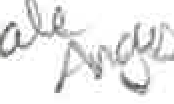 Champion Commercial Female Purebred	Elders LimitedGrand Champion Commercial Female .....................+he f=>rofessionals Real Estate ('(\fA'\) Champion Commercial Heifer	.:-R-afleH3-Mdrttestr-1¼-,Commercial Group	DA and MM McIntoshLake Edward Trophy	Carter FamilyMost Successful Exhibitor in Commercial Section	Melon Pastoral CompanyPrime Cattle Section Saturday 10 February 2024To be penned by 8:30 AM SaturdayTo remain in the pens until 4:00 PMCattle to be judged immediately following Commercial CattleAnimals are only eligible to compete in 1 class, except vealersEntry Fee:	$5.00 per exhibit1st and 2nd in all classesLive weight prime vealer, still sucking its mother and to be under 9 months; may be drawn from Cow & Calf Class in Commercial Section - may be split into two classes (steers and heifers) if numbers permitHeavy weight prime vealer, still sucking its mother and to be under 12 months - may be split into two classes (steers and heifers) if numbers permitChampion Prime Vealer Reserve Champion Prime VealerPrime steer showing no permanent teeth under 400 kgPrime steer showing no permanent teeth over 400 kgPen of 3 prime steers showing no permanent teeth under 400 kgPen of 3 prime steers showing no permanent teeth over 400 kgPrime steer showing no more than 2 permanent teethFeeder steer suitable for feedlot entry 350 / 450 kg no more than 2 permanent teethPen of 3 prime steers showing no more than 2 permanent teethPrime steer showing no more than 4 permanent teethPen of 3 prime steers showing no more than 4 permanent teethPrime bullock showing at least 6 permanent teeth Champion Pen of 3 Steers - Classes 5, 6, 9 and 11 Champion Prime Steer - Classes 3 - 12Reserve Champion Prime SteerGrand Champion Prime Exhibit - champion vealer and champion steerSupreme Commercial/ Prime ExhibitWinner to be judged in the Kevin "Dusty" Coves Trophy where the Grand Champion Prime Cattle Exhibit is judged against the Champion Fleece of Show, the Supreme Champions in the Sheep Section and the Grand Champion Bird of Show in the Poultry Section for this prestigious trophy. It is judged by the judges from all 6 sections.Prime Cattle Section Prize SponsorsChampion Vealer	Mervyn Plumb Perpetual TrophyChampion Pen of 3 Steers	Roslyn Pastoral CoChampion Prime Steer	Virbac Animal HealthReserve Champion Prime Steer	Jan DooleyGrand Champion Prime Exhibit ......................................... McGeechan Farm SuppliesAgShowsNSW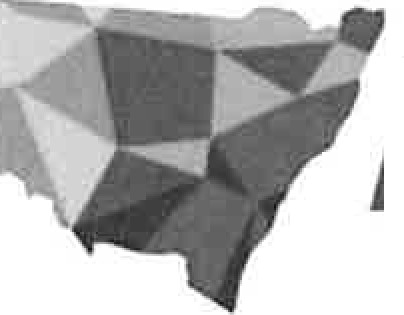 Stud Cattle Section Saturday 10 February 2023Agricultural Societies Council of NSW Group 7 FinalCommencing: Stewards: Inquiries:2:00 PMDaryl HolderDaryl Holder, 0417 263 460, daryl@thecattleshop.com.auASC entry forms available on AP& H websitePlease note: Competitor can compete in only one Group FinalAny competitor who enters more than one Group Final in any one competition will be disqualified unless they advise organisers beforehand and compete for experience onlyASC Beef Paraders Competition	The Competition shall be for Competitors who must be at least 13 years and under 19 years (Date of birth taken as at 1 May 2017).Competitors must lead a Steer or Heifer not over 20 months.	Competitors can compete in only one Group Final but it is not necessary to reside within the boundaries of the Group conducting the Final.Finalists to progress to Class F002 at the Royal Easter Show would be chosen on the number of Competitors in Group Final. The number to compete in the Sydney Royal Final will be:1 to 10 Entries - 3 to compete11 to 20 Entries - 6 to compete21 to 30 Entries - 9 to compete Over 30 Entries - 10 to competeIndividual ASC Groups will determine where Group Finals will be held.All results of Group Finals are to be forwarded (including a full list of Competitors) to the ASC as soon as possible so as to check on students entering more than one final.Heats will be determined on the number of Entries.Dress Code - Competitors in all Paraders Competitions must wear a white dust coat with no logos.ASC Beef Cattle Judging CompetitionRules and RegulationsThe Competition shall be for Competitors who must be at least 15 years of age and not yet have reached their 25th birthday, as at 1st May in the year of the State Final at the Royal Easter Show. They must be living in NSW or be in regular paid employment there or be in full time education in NSW at the time of first competing in any competition year.	A competitor may compete in only one Group Final anywhere in the state in each type of competition in any competition year as a competitor for a place representing a Group at the State Final at Sydney Royal Show. He/She can, however, enter any one or more Group Finals anywhere in the state, for practice (and score), in the same type of competition as one that he/she has previously entered or intends entering as a competitor for a place as a Group Representative as long as he/she discloses this to the Group Final organizers at the time of entry and indicates that he/she is not eligible for a placing in that event.No competitor can represent more than one show society in any one Group Final and no more than one group in a State Final. The winners of National Finals cannot compete thereafter at any level in the particular competition that they won.Winners of two (2) State Finals in any one class shall not be eligible for future competitions in that class.The Hormel Slide or the Computerized Scoring System is to be used at all Group and State Finals.Groups are entitled to be represented at State level by two (2) competitors unless otherwise stated.Group Secretaries must inform the ASC of the name, date of birth, address and telephone number of any competitor in judging competitions going on to State Finals. The ASC will advise these competitors of the venue and times of the State Final. In addition, a complete list of all competitors in a Group Final must be sent to the ASC the next working day after the competition.Winners should be requested to do a report on any study tour they take as a result of winning a competition to justify the sponsorship money.Competitors will be eliminated from the competition if deemed by the Chief Steward to be receiving outside assistance.'l/ 5'411.J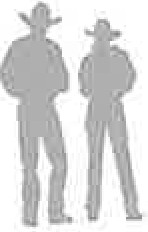 YOUNG JUDGES& PARADERSStud Cattle Section Saturday 10 February 2024 Heifer and Junior Bull JackpotsJudging: Open:Entry Fee:commences at the completion of ASC Group Finalsto all Stud Heifer and Junior Bull Exhibits entered for 2024 Crookwell Show$30.00 per animalConditions of EntryAll Conditions of Entry of the Crookwell Show, where relevant,are applicable to the entry of heifers and junior bulls in the Jackpot competition.The winner will be announced Saturday evening in conjunction with Commercial Cattle Competition Awards.Heifer Jackpot will be judged at the conclusion of ASC Group Finalsand the Junior Bull Jackpot will be judged at the end of the Heifer Jackpot.Jackpot classes will be decided on receipt of entries.	Jackpot classes will be judged on a point-score basis. Points shall be allocated on basis of merit by three individual judges. The exhibit gaining the highest number of points, shall be announced the winner. In the event that two or more exhibits gain an equal number of points, following awards and placings will be taken into consideration.Management and Control of the Heifer and Junior Bull Jackpot classes will be in the hands of the Beef Cattle Committee and their decision is final.Jackpot prize money will be allocated as follows: 70% to winner and 30% to the Crookwell A P & H Society for improvements to the cattle area.Stud Cattle and Led Steer Section Sunday 11 February 2024Registered Stud Beef CattleTo be on showground by 8:30 AM SundayCattle to be judged at 9:00 AMAll stud cattle are to be tested negative for Pestivirus - certification must accompany entry formBirth dates are taken from 1 MarchAnimals are only eligible to compete in 1 classRibbon winners to be led in parade if requiredSteers that competed in Saturday's Prime Cattle Section are noteligible to compete in the led steersAll animals to have a nose lead in at all times when being led, bulls over the age of 8 months must have a nose ringNo bulls to be led by a parader under the age of 16All exhibits to remain on the ground until 4:00 PM on the day of exhibitionEntry Fee: $5.00 per exhibit; school entries free, all classesReserve champion ribbons will be awarded in breeds with over 15 headClass may be split at steward's discretionNon-ASC ParadersParader 14 years and underParader Over 14 years and Under 18 yearsTrophy donated by The Cattle ShopLed Steers (Class may be split at steward's discretion)Led steer showing no permanent teethSchool steerChampion Led SteerBreeds of CattleJudged In Alphabetical Order (or at Chief Stewards discretion)Angus/ Red Angus	7	Murray GreyCharolais	8	Santa GertrudisHereford I Poll Hereford	9	SimmentalHighland	10	ShorthornLimousinLowlineJunior FemaleSquare MeatersOther Recognised BreedStud Female ClassesHeifer under 12 monthsHeifer 12 months and under 14 monthsHeifer 14 months and under 16 monthsHeifer 16 months and under 18 monthsHeifer 18 months and under 20 monthsJunior Champion FemaleHeifer 20 months and under 24 monthsCow/heifer 24 months and under 30 monthsCow 30 months and over Senior Champion Female -­ Grand Champion FemaleStud Bull ClassesJunior BullBull under 12 monthsBull 12 months and under 14 monthsBull 14 months and under 16 monthsBull 16 months and under 18 monthsBull 18 months and under 20 monthsJunior Champion BullBull 20 months and under 24 monthsBull 24 months and under 30 monthsBull 30 months and overSenior Champion Bull Grand Champion BullInterbreed CompetitionsSupreme Champion Bull Supreme Champion FemaleSupreme Exhibit eligibility dependent on agreed attendance at the judging for the Kevin "Dusty" Coves Trophy at approximately 1:30 PM - 2:00 PM Sunday 11 February 2024 on the pavilion lawns.Group Classes	Breeders Group - 3 head, owned and bred by exhibitor, both sexes representedPair of bulls - owned by exhibitorMost Successful Exhibitor of the Stud Cattle Section Stud Cattle Section Prize SponsorsSupreme Champion Bull	Crockwell A P & H TrophySupreme Champion Female	Summit LivestockSupreme Champion Exhibit.	Joan Doud Memorial TrophyGrand Champion Angus Female	Claremont AngusGrand Champion Hereford/Poll Hereford Bull	Ted McCallum Memorial TrophyGrand Champion Hereford/Poll Hereford Female	R and D ReynoldsMost Successful Hereford/Poll Hereford Exhibitor	Hilton Kelly MemorialGrand Champion Murray Grey Bull.	Cadfor Murray Grey StudChampion Led Steer Breeders Group	Bob McIntoshMost Successful Exhibitor	Wynella Herefords, Poll Herefords and Angus